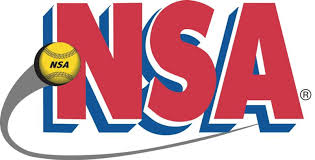 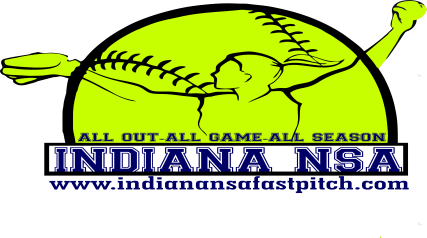     NSA Indoor Finale’Plex South-Ft Wayne	March 15-17, 2019                                                              10U PoolIndiana Mustangs 2-1-0(2 seed)		4) Fire GGS 0-3-0(6 seed)Cats-Shockley/Valenta 2-1-0(3 seed)		5) TR Select 1-2-0 (4 seed)FW Freeze 1-2-0(5 seed)		6) Ind Primetime 3-0-0(1 seed)	Saturday10:30 AM	Field 2		Mustangs vs Cats-Paris 4-211:40 AM	Field 2		FW Freeze vs Fire GGS 10-412:50 PM	Field 2		TR Select vs Ind Primetime 6-1  2:00 PM	Field 2		Ind Mustangs vs FW Freeze 11-3  3:10 PM	Field 2		Cats-Paris vs TR Select 5-4  4:20 PM	Field 2		Fire GGS vs Ind Primetime 6-0  5:30 PM	Field 2		Ind Mustangs vs Ind Primetime 5-0  6:40 PM	Field 2		Cats-Paris vs Fire GGS 9-0  7:50 PM	Field 2		FW Freeze vs TR Select 11-0